Via Trieste e Trento - C.A.P. 84075 - tel. n.: 0974 990034 - fax n.: 0974 990046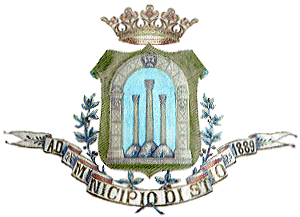 Web:  www.comune.stio.sa.it   E-mail:  info@comune.stio.sa.itCOMUNEDI STIO                                        (Provincia di Salerno)_______________________________________________________________________________________________________MODULO PER LA PRESENTAZIONE DELLAmanifestazione di interesse  Progetto “Paese albergo”ai sensi della deliberazione della Giunta Municipale n. 43 del 11 maggio 2015Al Comune di STIOIl/la sottoscritto/a _______________________________nato/a a __________(prov.____ ) il _____________ C.F./P.Iva . . . . . . . . . . . . . . . . residente in _______________ (prov. ____ ), via/piazza________________________ n. _____Tel. _______________ cell. __________________ e-mail ___________in nome proprio o per conto della società (in caso di persona giuridica) _______________________________________ con sede in ______________________P.IVA/C.F. ______________________________________ in qualità di______________________ dell’immobile situato in STIO  Via/Piazza__________ n. _____consapevole delle sanzioni penali, nel caso di dichiarazioni non veritiere di formazione o di uso di atti falsi, richiamate dall’art. 76 del DPR n. 445/2000,DICHIARAdi essere titolare del diritto reale indicato pieno ed esclusivo sugli immobili e relativearee anche di pertinenza;di essere titolare di diritto reale indicato per la quota percentuale del ________essere nel pieno e libero esercizio dei propri dirittiche l’immobile:- è situato in _________________________ via/piazza ______________________- è libero da persone e cose;- è immediatamente accessibili ed assegnabili;- se di nuova costruzione o integralmente recuperato è completamente ultimato conimpianti dotati di allacci alle reti pubbliche;altro ______________________________________________________________Caratteristiche dell’immobile Catasto Fabbricati:Categoria catastale ________Foglio ________ Part. __________ Sub. ____________Metri quadri ___________ numero vani ___________L’immobile è composto da:______________________________________________________________________________________________________________________________________________Il/La sottoscritto dichiara di aver ricevuto l’informativa di cui D.lgs.196/2003 ed esprime il proprio consenso al trattamento dei dati personali per le finalità relative al procedimento amministrativo inerente la presente domanda.IL DICHIARANTE